Hoihoi,Hoe gaat het? Het is vast een hele teleurstelling dat je nog niet naar school mag/kunt. Maar ik hoop dat je je thuis ook goed kunt vermaken!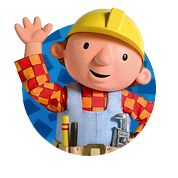 Deze les gaat over geluk en tevredenheid.
Heeft dat met elkaar te maken?          -> Tijdens de lockdown zijn er genoeg dingen waar je ontevreden over kunt zijn. 
Kun je 2 dingen noemen?………………………………De dingen die je opgeschreven hebt, zijn vast heel vervelend. Je bent niet de enige die hier last van heeft! En ik hoop ook dat het gauw voorbij is.Als je erover nadenkt wat we allemaal niet kunnen of mogen, kun je heel ontevreden worden. Misschien zelfs boos! En hoe meer je erover nadenkt, hoe minder tevreden je je voelt. Het kan zelfs zo erg worden, dat je er ongelukkig van wordt!
Zo is het ook met de koning in het verhaal.Het hemd van de gelukkigeEr was eens een koning die steeds maar somber was. Bij alles wat er gebeurde, bedacht hij alleen maar hoe erg het wel niet was. Hij keek alleen naar de dingen die niet fijn waren. Hierdoor werd hij somber en op een gegeven moment zelfs ziek! Waardoor zijn gevoel natuurlijk alleen maar erger werd. 
Hij zei: ‘Als er iemand is, die mij weer beter maakt, die weer zorgt dat ik gelukkig wordt, dan geef ik hem de helft van mijn koninkrijk’.
Alle wijzen uit het land kwamen bij elkaar en spraken erover hoe ze de koning zouden kunnen helpen. Maar ze wisten niet hoe ze dat moesten doen. Slechts één van die wijze mannen zei: ‘Het is mogelijk dat de koning weer gezond wordt als we een mens vinden die helemaal gelukkig is. Als die gelukkige zijn hemd geeft en de koning dat aantrekt, dan wordt de koning weer beter.’Toen de koning dat hoorde, stuurde hij heel veel dienaren uit in zijn grote rijk om een gelukkig mens te zoeken. Ze zochten overal in het hele land, maar konden niemand vinden die helemaal gelukkig was. Er was er niet één te vinden die echt tevreden was. Wie rijk was, was ziek. Wie gezond was, was arm. Wie gezond en rijk was, had een nare man of vrouw, of problemen met de kinderen. Iedereen had wel iets te klagen. Ook de zoon van de koning was met zijn dienaren op zoek gegaan naar een gelukkig mens. Op een avond kwam hij voorbij een armoedige hut. Daar hoorde hij een man zeggen: ‘God zij dank, ik kon vandaag genoeg werk krijgen, ik heb genoeg te eten gehad en nu kan ik gaan slapen. Wat heb ik nog meer nodig? Ik ben de gelukkigste mens van de wereld!’ ‘Eindelijk een mens die helemaal gelukkig is,’ dacht de koningszoon. Hij zei tegen één van zijn dienaren: ‘Hier is een tevreden en gelukkig mens. Zeg hem dat ik voor veel geld zijn hemd wil kopen.’ 
De knecht liep vlug naar de man in het hutje, maar kwam even later verbaasd weer naar buiten. Hij zei: ‘Die gelukkige is zo arm, dat hij niet eens een hemd bezit!’Je hebt vast wel door dat het niet de bedoeling is dat je zo ontevreden bent, dat je er ziek van wordt. Maar het gevaar van ontevreden zijn is wel dat je ongelukkig wordt! De dienaren van de koning gingen op zoek naar een gelukkig iemand, maar gek genoeg was zo’n persoon nergens te bekennen! Hoe kwam dat? …………………Na lang zoeken vonden ze eindelijk iemand die echt gelukkig was. Deze man had drie redenen waarom hij tevreden was met zijn leven. Welke drie?…………………… 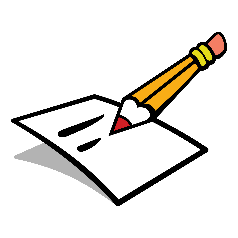 …………………………………………Nu denk je misschien, die drie redenen zijn helemaal niet bijzonder. Is hij daar gelukkig om? Blijkbaar heeft die man niet zoveel. Hij is zelfs arm. Maar hij is niet ontevreden. Hij is juist blij met wat hij wel heeft! Hij kijkt alleen naar de goede dingen. Wil jij ook gelukkig worden? Kijk dan naar de goede en mooie dingen in je leven. Wees blij en dankbaar voor wat je wél hebt. Dat is niet altijd makkelijk, maar je kan het wel leren. Jezus hield een keer een toespraak voor een grote groep mensen over hoe je gelukkig kon worden. Kijk maar op de volgende bladzijde.Voor wie is het echte geluk?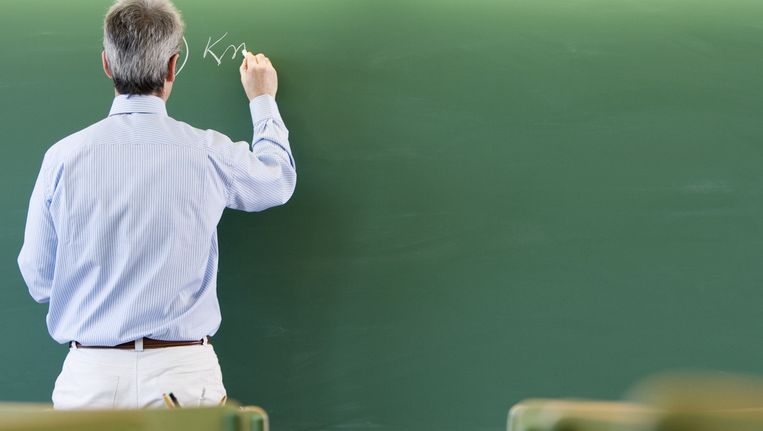 .....Wacht even. Lees die 5e zin nog eens?  -> Het echte geluk is voor mensen die verdriet hebben. Wat is dat voor onzin? Mensen die verdrietig zijn, zijn toch helemaal niet gelukkig? Lees eens verder -> Want God zal hen troosten. Jezus zegt hier: Als je in God gelooft en je bent verdrietig, dan is hij er voor je. Daar word je gelukkig van. Echt gelukkig. Misschien denk je nu: 
        

Goede vraag!Je kunt je vast wel een moment bedenken dat je je heel rot voelde. Verdrietig, boos, wat dan ook. En dat gevoel kan heel terecht zijn.Mar hoe fijn vind je het dan als je beste vriend of vriendin opeens op de stoep staat om wat leuks met je te doen? Of je moeder heeft een taart gebakken? Of je vader komt gewoon naast je zitten om even te kletsen. Hoe komt het dat je op zo’n verdrietig moment veel blijer bent met de leuke aandacht van een goede vriend of familielid dan op gewone momenten?…………………………Zo is het ook als je gelooft in God. Als je je alleen voelt, dan ben je extra blij als je merkt dat God voor je zorgt. Het is maar hoe je het bekijkt! Kijk je alleen naar je verdrietige gevoel? Of ook naar de fijne dingen die er ondertussen ook zijn?Dit is alweer het einde van de thuisles. We hebben deze les gekeken naar hoe je toch gelukkig kan zijn, ook al heb je niet alles. Ik heb nog één vraag.Ik ben benieuwd…  hoe ver jij komt met onderstaand lijstje.Waar ben jij deze week blij mee of dankbaar voor?……………………………………………………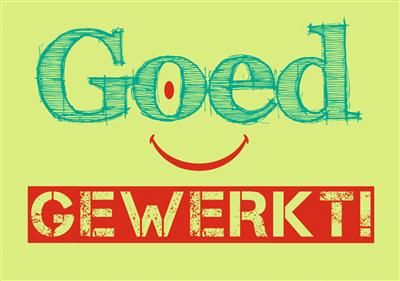 ……………………………………………………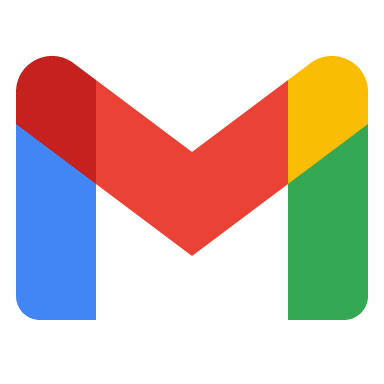 Erg leuk dat ik zoveel mailtjes krijg!
Stuur je mij weer de antwoorden?gvojuflydia@gmail.comTot de volgende keer!